Disulfide cross-linked polymeric redox-responsive nanocarrier based on heparin, chitosan and lipoic acid improved drug accumulation, increased cytotoxicity and selectivity against leukemia cells by tumor targeting via “Aikido” principle Igor D. Zlotnikov 1, Alexander A. Ezhov 2, Natalia V. Dobryakova 1 and Elena V. Kudryashova 1,*1	Faculty of Chemistry, Lomonosov Moscow State University, Leninskie Gory, 1/3, 
119991 Moscow, Russia; zlotnikovid@my.msu.ru (I.D.Z.);2	Faculty of Physics, Lomonosov Moscow State University, Leninskie Gory, 1/2, 119991 Moscow, Russia; alexander-ezhov@yandex.ru*	Correspondence: helenakoudriachova@yandex.ru (E.V.K.)Figure S1. FTIR spectra of Chit5, LA, its conjugate Chit5-LA. PBS (0.01 M, pH 7.4). T = 22 °C.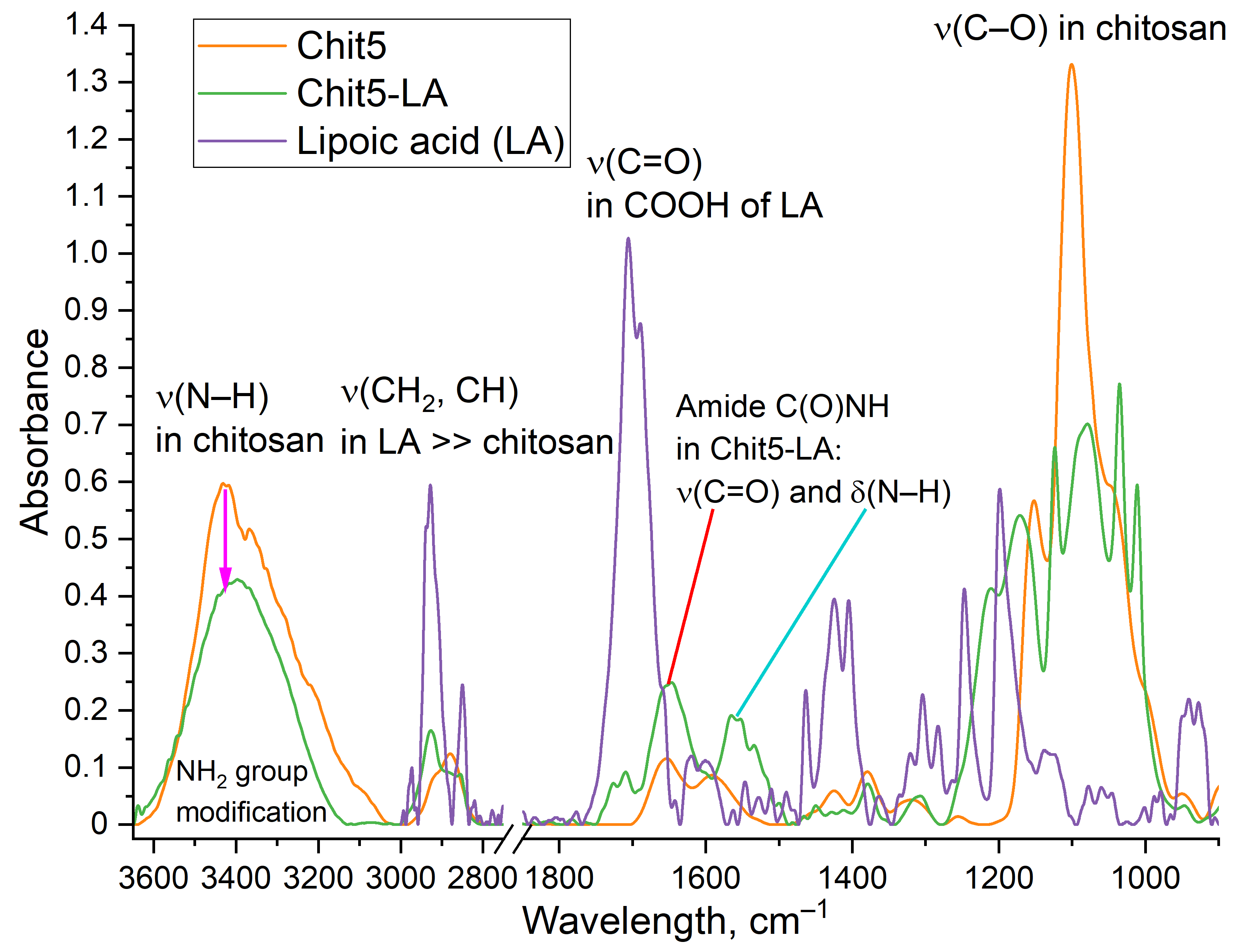 Figure S2. Zoomed FTIR spectra of Chit5-LA and DoxMC2 (Dox-SS-LA-Chit5) in the wavenumber region 2650-2450 cm–1. PBS (0.01 M, pH 7.4). T = 22 °C.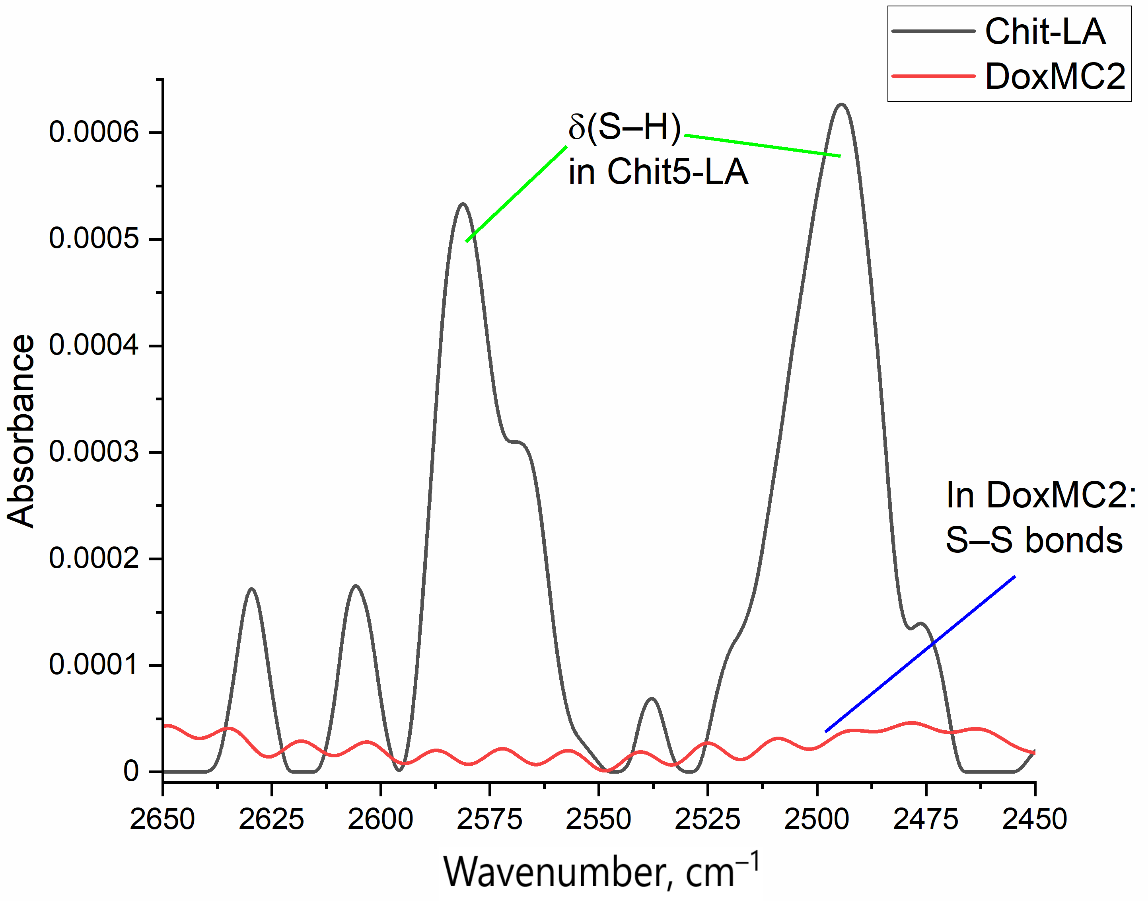 Figure S3. FTIR spectra of normal HEK293T cells during incubation for 30 min with free Dox (0.1 mg/mL) and micellar Dox formulation (DoxM1). PBS (0.01 M, pH = 7.4). T = 22 or 37 °C.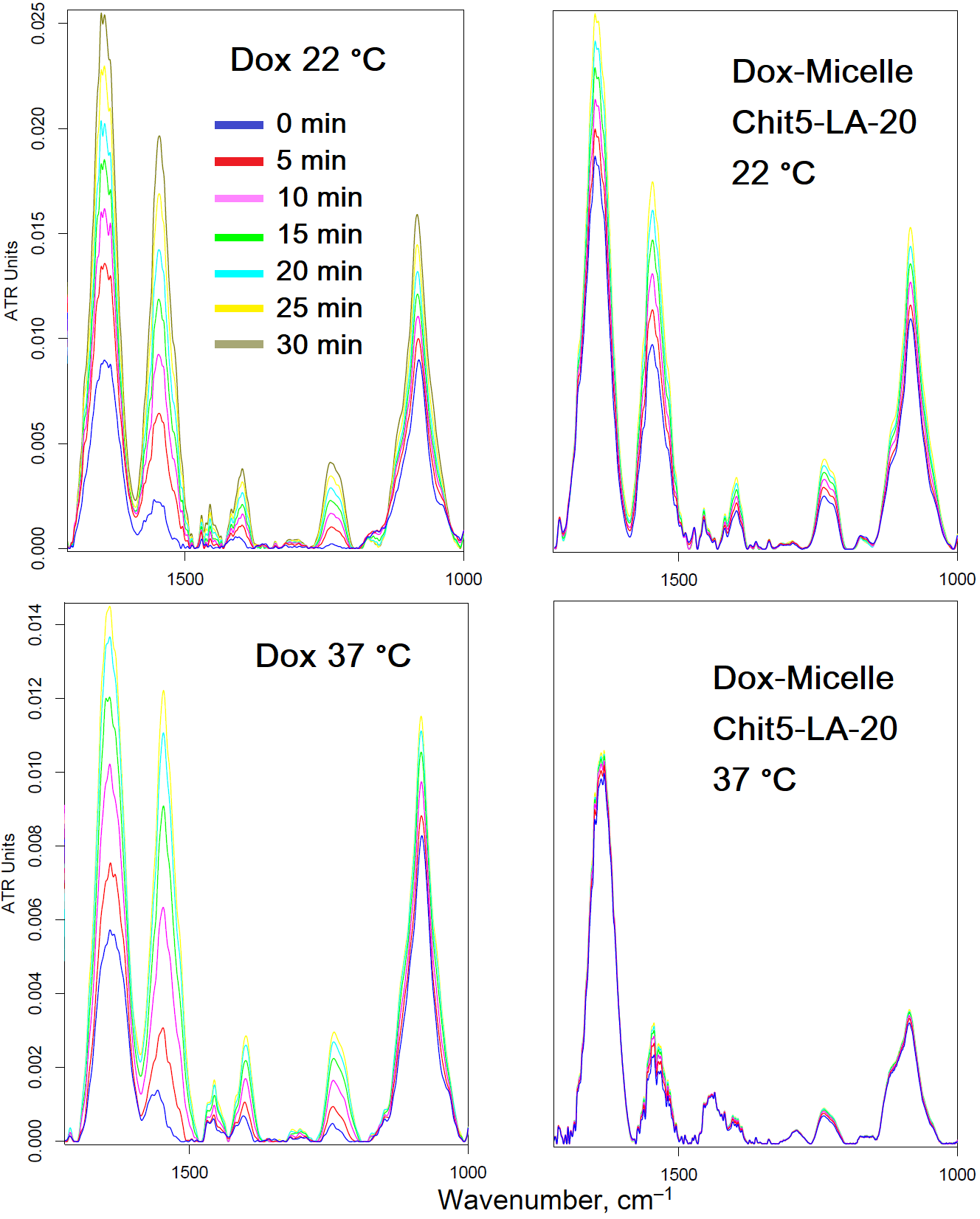 Figure S4. 1H NMR of Chit5 grafted with (a) lipoic acid and (b) oleic acid. PBS (0.01M, pH = 7.4). T = 22 °C.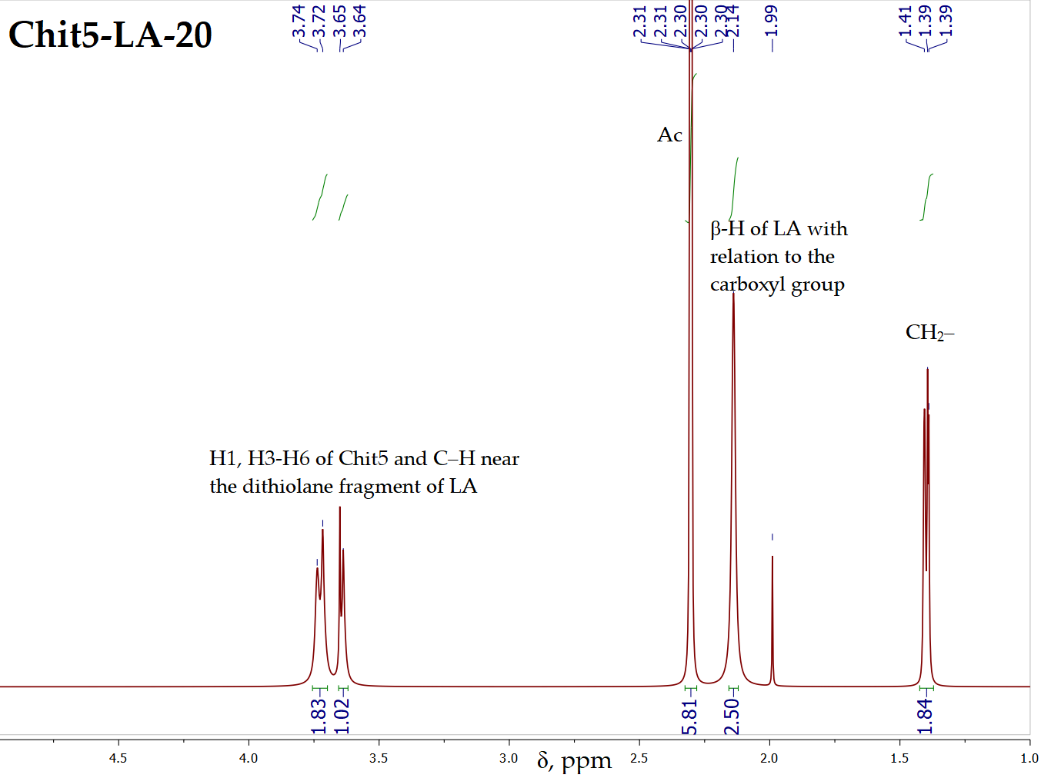 (a)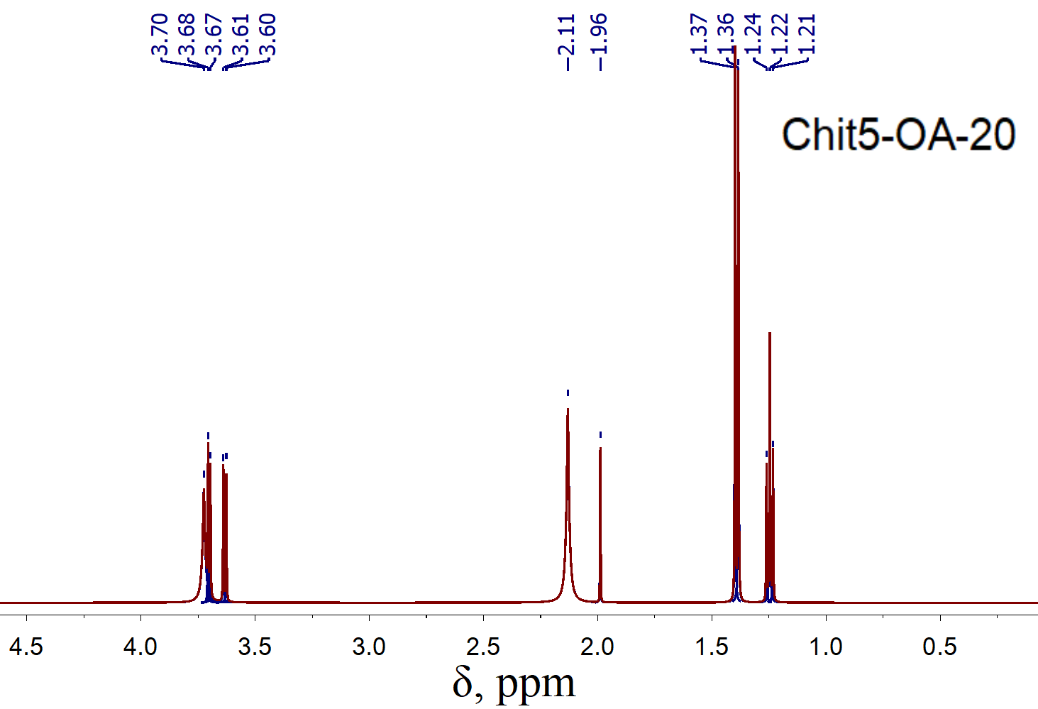 (b)